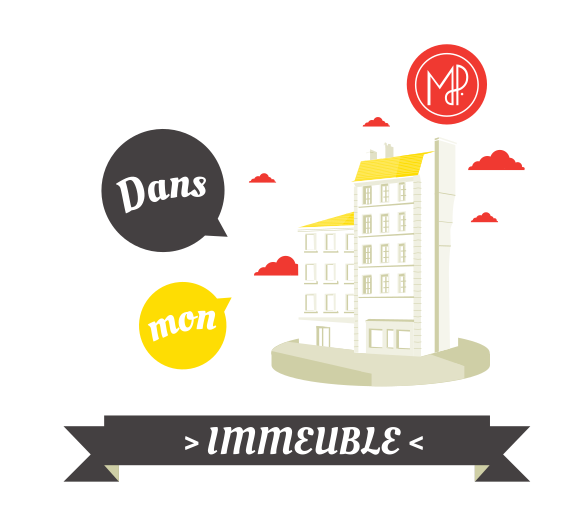 Texte